DELO  NA  DOMU - 8.r. – ŠZZUčna ura št.: 32Tematski sklop: Zdrav življenjski slogMetodična enota: krepitev različnih mišičnih skupin Cilj: preko zabavne igre krepitev različnih mišičnih skupin  Stopnja učnega procesa:  PonavljanjeŠPORTNIK, NE JEZI SE!  Pred vami je naloga, pri kateri boste krepili mišice vašega telesa preko zabavne igre. Sodeluje lahko celotna družina. Za boljši učinek igro večkrat ponovite.  Pred začetkom igre se dobro ogrejte z vam že znanim kompleksom gimnastičnih vaj.  Sedaj potrebuješ samo še  in lahko začneš športati. 	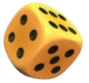 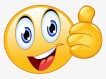 Po vadbi se vedno:stuširamo in preoblečemo!……….ZDRAV DUH V ZDRAVEM TELESU………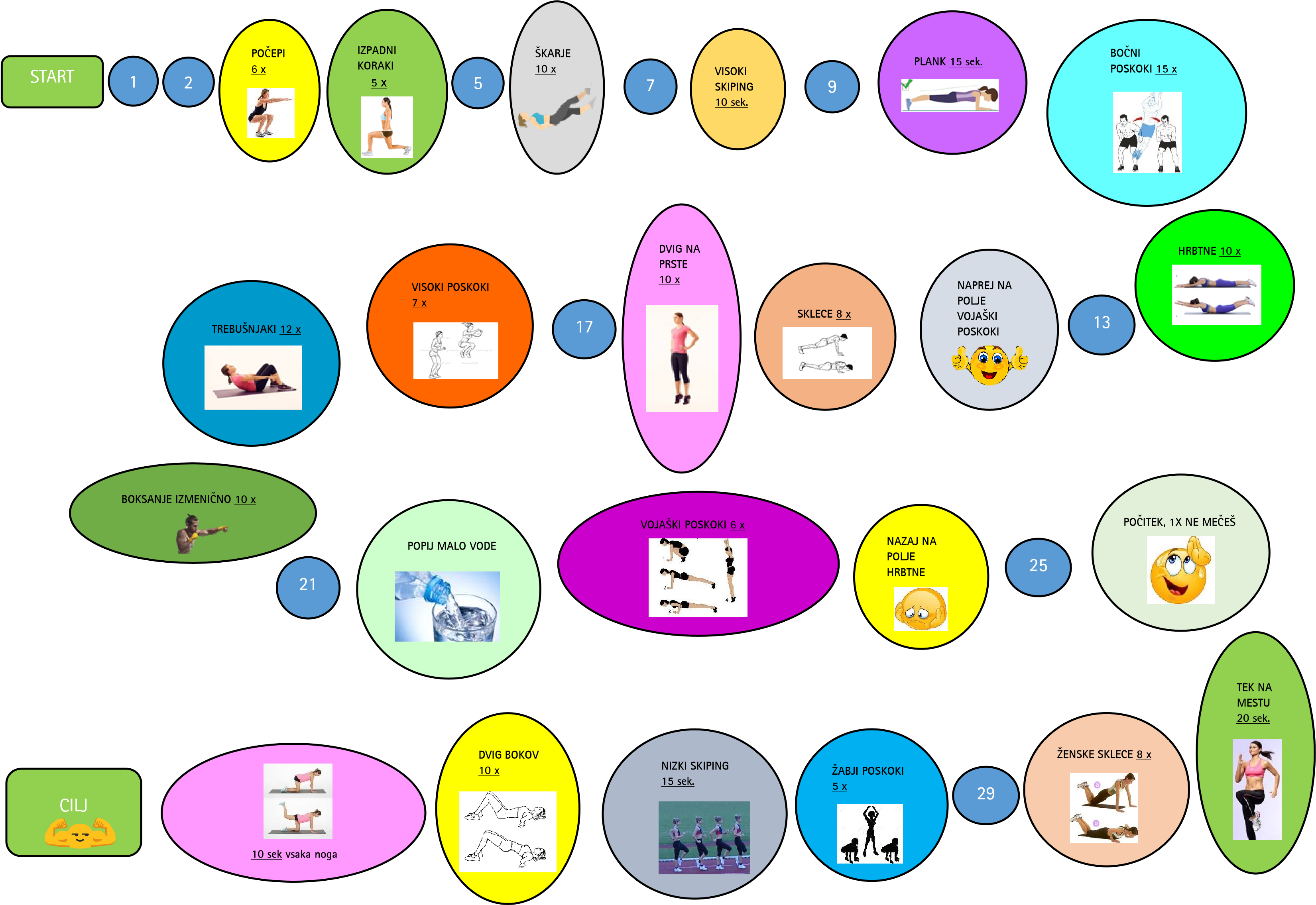 